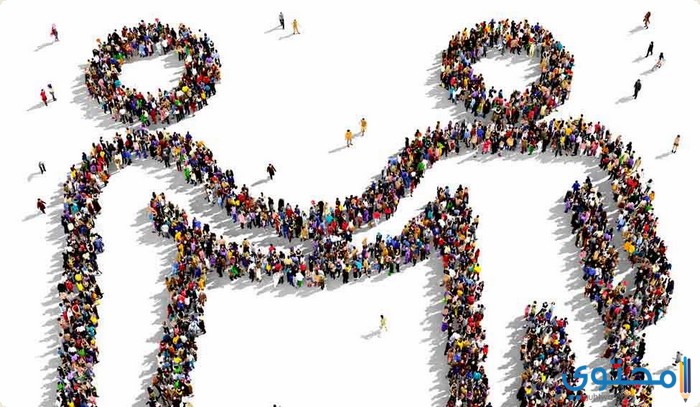 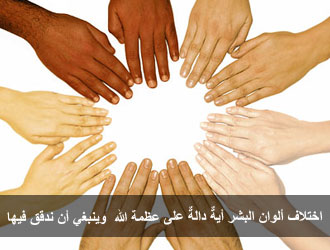 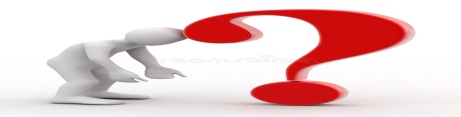 وضعيّـة :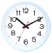 الوضعيّات التّعليميّة التّعلّميّة :التّقويم :الانطلاق03أتهيّأ : لا شكّ أنّك قد سمعت بعجائب الدّنيا السّبع ، سموا بعضها ... من بين هذه العجائب سور الصين العظيم . نص اليوم يربطنا بحضارة قامت بمحاذاة هذا السّور . تشخيصي :  بناء التّعلّمات030402030405040202الوضعيّة الجزئيّة الأولى :  القراءة النّموذجيّة الأولى : لنصّ " عراقة أهل الصين " .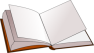 تؤدّى بتأنّ وهدوء وبتمثيل للمعاني .قراءة النّص المنطوق من طرف الأستاذ ، وفي أثناء ذلك يجب المحافظة على التّواصل البصريّ بينه وبين متعلّميه ، ويهيّء الأستاذ الظّروف المثاليّة للاستماع . مناقشة لاستخراج الفكرة العامة : 1 ـ عن أيّ بلاد يتحدّث الكاتب ؟ ج : عن بلاد الصّين . 2 ـ ما الذي يميّز أهل الصين عن غيرهم ؟ ج : حريصون على وسلامة وأمن ضيوفهم ـ لا يتبايعون بالدينار ولا الدّرهم ـ أعظم النّاس إحكاما للصّناعة ـ فنّانون في التّصوير .3 ـ علام يدلّ ذلك ؟ على عظمتهم ونبل أخلاقهم .    إذا زرت الصّين لاحت لك معالم الأصالة والعراقة ، ولو توغّلت في مدنها لوقفت على جوانب التّفرد والتميّز ، كما تلتمس في أهلها السلم والأمان ، هاتوا فكرة عامّة .ـ أستكشف الفكرة العامّة : 1 ـ عراقة بلاد الصين وأصالة شعبها .2 ـ جولة في بلاد الصّين وتصوير معالمها العمرانية والحضارية والإشادة بأهلها .   القراءة النّموذجيّة الثّانية : تؤدّى بنفس الأداء : فيها ينبّه الأستاذ التّلاميذ إلى تسجيل رؤوس الأقلام، والكلمات المفتاحيّة ، ويتم استكشاف الكلمات الصّعبة التي تعوق فهم المعنى .ـ مناقشة محتوى النّص وتحليله وإثراؤه :1 ـ ما سبب استتباب الأمن في بلاد الصّين كما أكّد الرّحالة ( ابن بطّوطة ) ؟ ج : لأنه في كلّ منزل فندق عليه حاكم يسكن به مع جماعة فرسان ، يحرصون على حمايتهم ويسهرون على راحتهم ...ـ العنصر الأوّل : ينتهج الصينيون سياسة محكمة لسلامة كل نزيل بينهم وهذا ما جعل الأمن مستتبا في بلادهم ، قدّموا فكرة مناسبة للفقرة .أ ـ استتباب الأمن في بلاد الصّين .ب ـ سياسة الصينيين المحكمة لتوفير الأمن . 2 ـ بماذا كانت تتعامل الشّعوب قديما في البيع والشّراء ؟ هات مثالا .ج : لا يتبايعون بدينار ولا بدرهم ، فعملياتهم التجارية تتم بقطع الكاغد بحجم الكفّ .3 ـ ماذا يفعلون إذا تمزّقت تلك الكواغد ؟ ج : يتم تبديلها في دار كدار السكة وكّل بشؤونها أمير من كبار الأمراء .   ـ العنصر الثّاني : يبدو أن الشّعب الصيني متفرّد حتى في معاملاته التّجارية ، إذ إن هذه الأخيرة تتم باستخدام الكواغد . ماذا تقولون كفكرة لهذا ؟أ ـ معاملات الشعب الصينيّ التجاريّة قديما. ب ـ الكاغد بدل النقود المعدنية في معاملات الصّين التّجارية .4 ـ أولع أهل الصين بالتّصوير وبرعوا فيه ... هات من النّص ما يدلّ على ذلك . ج : رسمهم لكل زائر على الكاغد والحيطان و بيعها في الأسواق .  ـ العنصر الثّالث : ولع الصينيين بالتصوير جعلهم يبدعون في تصوير كل زائر لهم ونقشه على الكاغد أو الجدران وبيع هذا كتحف في أسواقهم . أ ـ ولع أهل الصّين بالتّصوير وإبداعهم فيه .ب ـ شغف الصينيين بالتّصوير وإتقانهم له  . ـ أثري لغتي : كاغد : ورق ـ إحكام : إتقان .ـ القيم المستفادة : 1 ـ عظمة الشّعوب تقاس بمدى أصالة ماضيها وعراقة مدنيّتها .2 ـ قال رسول الله  : [ مَنْ عَاشَرَ قَوْمًا أَرْبَعِينَ يَوْمًا صَارَ مِنْهُمْ ]3 ـ توغل في الحضارة تعرف خبايا شعبها .  قراءات متعدّدة لما دوّن على اللّوح لاستكشاف الأخطاء وتقويمها .مرحلي :يتدخل رأيه ويتدخل في المناقشة مستثمرا ما سجّله من رؤوس أقلام .يصيغ فكرة عامة مناسبة .يفهم المحتوى ويناقش مضمونه .يستخرج أبرز العناصر تدريجيا .يثري رصيده اللغوي .يستنبط ما في النّصّ من قيم أستثمر .10الوضعيّة الجزئيّة الثّانية :أنتج مشافهة : ص71  من الكتاب المدرسيّ . دور الأستاذ : المراقبة والتّوجيه والتّنشيط ، سائلا ومعقّبا عن كل ما يدور بين المتعلّمين أثناء المناقشة ، مؤيّدا ومصوّبا للمعارف والمعلومات والمعطيات .التّشجيع وزرع روح التّنافس بين المتعلّمين .ختامي : يقدّم المتعلّم عرضه محترما شروط الأداءالختامي 02أحضّــــر : جبل الإنسان منذ القدم على حبّ التّرحال والأسفار البعيدة رغبة في الاطّلاع وطلب العلم وأخذ العبرة . استعن بنصّ ( أرخبيل البراكين والعطور(  لتعرف أنّ السّياحة بوّابة إلى معرفة عادات الشّعوب ، وتقاليدها ، وأنماط عيشها والاطّلاع على تاريخها ودَور(أدب الرّحلات ) في تسجيل ذلك .  يرتبط ذهنيّا بدرسه المقبل فيحضّره ويقف على أبرز معالمه .حكمة : الهمّة أوّل النّجاح .   حكمة : الهمّة أوّل النّجاح .   حكمة : الهمّة أوّل النّجاح .   حكمة : الهمّة أوّل النّجاح .   وضعيّـة :الوضعيّات التّعليميّة التّعلّميّة :التّقويم :الانطلاق02أتهيّأ : سكن الإنسان الكهوف و أعالي الجبال واستقر على الأراضي المستوية ، كما كان له وجود على الجزر ، ومن أشهر هذه الأخيرة " جزر القمر " موضوع نصنا اليوم . تشخيصي :  يستحضر .بناء التّعلّماتبناء التّعلّماتبناء التّعلّمات 020203030106010201030102 أقرأ : القـــــــــــــراءة :         أ ـ الصامتة البصريّة لنص : " أرخبيل البراكين والعطور " ص 72 .         ب ـ النموذجيّة : من طرف الأستاذ لتمثيل المعاني .         ج ـ النموذجيّة : توزّع فجائيّا على التّلاميذ لتعويدهم المتابعة . أفهم وأناقش : 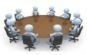 اكتشف الفكرة العامة : 1 ـ ما المنطقة التي تعرّض لها الكاتب في النص ؟ ج : " موروني "  لؤلؤة جزر القمر.  2 ـ ما الطابع [الشكل] التّضاريسيّ لهذه المنطقة ؟ ج : أرخبيل (مجموعة جزر متجاورة) 3 ـ كيف تبدو جزر القمر من حيث طبيعتُها ؟ ج : طبيعتها رائعة وخلابة . 4 ـ ماذا عن أجناسها ؟ ج : أجناسها متعدّدة نتج عن تمازجها شعب عربيّ مسلم .هي أرخبيل بقدر ما تعددت جزره تعدّدت مظاهر جمالها وكذا أعراق سكانها ليتوحدوا تحت راية الإسلام ، صوغوا فكرة مناسبة للنّصّ . ـ الفكرة العامّة : ـ جزر القمر ... جمال طبيعيّ وتعدّد عرقيّ  . ـ جزر القمر لوحة فنية طبيعيّة مترامية الأعراق موحدة الدّيانة  . قراءات المتعلّمين المحروسة والمتابعة :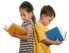 ـ تقسيم النصّ إلى وحداته الرّئيسيّة بحسب معيار المعنى (الأفكار الأساسيّة) : الفقرة الأولى [ " موروني "  ... آسيوية ] قراءتها وتذليل صعوباتها : 1 ـ بم تمتاز " موروني " غيرها من الجزر ؟ ج : هي أجمل وأكبر جزر القمر .  2 ـ ما الذي زاد في جمال "موروني " ؟ ج : بيوتها البيضاء النّاصعة ـ هامات نخيل جوز الهند ـ مسجد الجمعة الكبير ـ وجوه سكانها المبتسمة .3 ـ سكان جزر القمر خليط من الأعراق ، أذكرها ؟ ج : معظم السّكان من أصول يمنيّة وحضرميّة وعمانيّة ، مع أقليات من الملاويين والمالجاش الأفارقة والهنود . 4 ـ ما ناتج هذا الامتزاج العرقيّ ؟ ج : شعب عربي مسلم بإضافات إفريقيّة وآسيويّة .ـ أثري لغتي : آجر : لَبِنَاتٌ من قرميد ونحوه ـ القسمات : الملامح ـ تطالعنا : تقابلنا   . لا عجب أن تنال " موروني " كل هذه الشهرة ، لما لها من جماليات زادها امتزاج خليط عرقيّ من السّكان ، تمخّض عنهم العرب المسلمون ، عنونوا للفقرة .ـ الفكرة الأساسيّة الأولى : 1 ـ  " موروني " عروس جزر القمر متعدّد الأعراق .2 ـ جزر القمر تجمع بين المناظر الخلابة وتعدّد الأعراق البشريّة .  الفقرة الثّانية [ يدعونا ... " كوموروس " ] قراءتها وتذليل صعوباتها : 1 ـ ما سبب تسمية الرّحالة العرب لهذه الجزر بهذا الاسم ؟ ج : تزامن اكتمال البدر واكتشافهم لهذه الجزر ، لذلك اختاروا لها اسم جزر القمر .ـ أثري لغتي : البدر : القمر المكتمل ليلة 14 . لم يقترن اسم هذه الجزر بالقمر اعتباطيا ، وإنّما لمصادفة جمعت بين اكتمال القمر ونزول رحالة عرب على سواحلها ، هاتوا عنوانا مناسبا لما تقدّم .ـ الفكرة الأساسيّة الثانية : 1 ـ علاقة الجزيرة باسم القمر .2 ـ سرّ ارتباط تسمية الجزر بالقمر .الفقرة الثّالثة [ حضرنا  ...  ] قراءتها وتذليل صعوباتها : 1 ـ ما الذي لاحظه الرّاوي (الكاتب) حين حضر العرس ؟ ج : كان لباس العروسين خليطا  من الزّي العربي وزيّ مسلمي آسيا ، والحنّاء العربية تزيّن راحتي العروس . 2 ـ ما العنصر البارز في هذا الحفل ؟ ج : " البرزنجيّ " .3 ـ علام يدل اهتمام القمريين " بالبرزنجيّ " ؟ ج : على أنّهم شعب مسلم  . الأعراس القمريّة تنم على أنّ سكان هذه الجزيرة متشبّعون بالثقافتين العربيّة والإسلاميّة . عنونوا للفقرة .ـ الفكرة الأساسيّة الثالثة : 1 ـ الأعراس القمريّة تعكس واقع السّكان المسلمين .                                               2 ـ تشبّع سكان جزر القمر بالثّقافة الإسلاميّة .   ـ القيم المستفادة : ـ مهما كانت الأمصار جميلة فالإسلام يزيدها جمالا .ـ الرّحلات كتاب مفتوح يعرّفك بجغرافيّة البلدان وواقع شعوبها وخباياهم .مرحلي :يقرأ قراءة صامتة .يناقش و يبدي رأيه ويستخرج فكرة النصّ العامّة .يتدخّل في المناقشة ويعنون لكلّ فقرة .يتعهّد لغته .يستنبط أبرز القيم الواردة في النصّ .أستثمر06الوضعيّة الجزئيّة الثانية : أقوّم مكتسباتي : المطلوب ص 73 .ختامي : ينتج فقرة تفسيريةأتــــــــــــــــــــــــــــذوّق نصــــــــــــــــّي10الوضعيّة الجزئية الثالثة : أتذوق نصّي : ص 531 ـ ما النّمط الغالب على النّصّ ؟ هات جملة من مؤشّراته . اذكر مثالا على ذلك . ـ  نمط المقطع الأوّل [ "موروني " ... ابتسامات ] وصفيّ .من مؤشّراته : ـ الاستعمال المكثّف للنعوت [ لؤلؤة جزر القمر ـ بيضاء ناصعة ـ ساحل صخري داكن ]ـ توظيف التّعابير المجازيّة [ تفتح لنا ذراعيها ـ تغمرنا طيبة الوجوه ـ تطالعنا الوجوه ]نمط باقي النّصّ : تفسيريّ . من مؤشّراته : بروز الشّروحات والتّفصيلات [ لأنّ القمر ... فقد أسموها جزر القمر ]ـ غلبة ضمير المتكلّم الموحي بالموضوعيّة والحياديّة [ يدعونا ـ لنعود ـ حضرنا ] ـ استعمال الرّوابط اللغويّة والمنطقيّة الضّمنيّة [ أينما ـ أن ـ لأنّ ـ حيث ـ أمّا ... ] 2 ـ تأمّل العبارة ( " موروني " راحت تفتح لنا ذراعيها ) . اشرح الصّورة البيانيّة وبيّن ما الذي أضافته من معنى . ـ استعارة مكنيّة حيث شبهت الجزر بالإنسان مثلا ( له أذرع يفتحها ) فذكر المشبه (موروني) وحذف المشبه به (الإنسان) و أبقى على ما يدلّ عليه (تفتح لنا ذراعيها) 3 ـ هل في النّص عاطفة معيّنة ؟ علّل جوابك .  ـ لا نلمس في النصّ أي عاطفة ، حيث اعتمد الكاتب على الأسلوب المباشر المناسب للوصف والتّقرير . 4 ـ قال كاتب المقال : (... تَعكِسُ امْتِزَاجَ الْخَلِيطِ الْإثْنِيِّ لِشَعْبِ جُزُرِ الْقَمَرِ ... ) ما سبب الغموض في العبارة ؟ كيف وضّحه وتجاوزه الكاتب ؟ ـ سبب الغموض هو استعمال عبارة (الإثنيّ) لأنّها غريبة وقليلة التّداول . وقد وضّحه الكاتب بجمل وعبارات تشرح معناها وتفصّل محتواها و تفسّر مضمونها .ـ الإطناب : توسيع فكرة ما بشرح عناصرها الأساسية ودعمها بالأمثلة والشواهد  وتفسير ما كان مبهما أو غامضا . يتذوق أبرز جماليات المقروء .العمل المنزليالعمل المنزليالوضعيّة الجزئيّة الراّبعة : أوظّف تعلّماتي ص 73 . يستثمر مثل : من أطاع عصاك فقد عصاك .مثل : من أطاع عصاك فقد عصاك .مثل : من أطاع عصاك فقد عصاك .مثل : من أطاع عصاك فقد عصاك .وضعيّـة :الوضعيّات التّعليميّة التّعلّميّة :التّقويم :الانطلاق03أتهيّأ : إلام يسعى كل متعلّم (تلميذ) ؟ ج : إلى النّجاح . هل  يتحقق النّجاح دون اجتهاد ؟ ج : لا يتحقّق . إذن ما شرط النّجاح ؟ ج : الاجتهاد . الشّرط هو موضوع درسنا الجديد ، نتعرّف من خلاله على أركان هذا الأسلوب . تشخيصي : يستنتج عنوان الدّرس . 030705050507الوضعيّة الجزئيّة الأولى :أعد قراءة نص ( أرخبيل البراكين والعطور ) لتستنتج الأمثلة  : ـ الشّواهد : 1 ـ أينما امتدّت خطواتنا كانت تطالعنا الوجوه بابتسامات ...2 ـ و إن سادت القسمات العربية ، فمعظم السّكّان من أصول يمنيّة وعمانيّة وحضرميّة . 3 ـ حيثما تسرْ في شوارع  " موروني " تكتشف ثراء العادات والتقاليد في هذا المجتمع .4 ـ كلّما جلت ببصرك رأيت المآذن تعلو المباني . 5 ـ قال تعالى ( وَ مَنْ يُهَاجِرْ فِيْ سَبِيْلِ اللَهِ يَجِدْ لَهُ مُرَاغَمًا كَثِيرًا وَسَعَةً ) [ النّساء ـ 100 ]ـ أقرأ الأمثلة ـ أناقشها ـ وتذكّر سياقها في النّصّ : قراءة نموذجية (الأستاذ) تليها قراءتين أو ثلاث لأجود التلاميذ أداء .لا حظوا المثال الأول . 1 ـ كم جملة فيه ؟ ج : ضمّ المثال جملتين . 2 ـ ما الذي ربط بين هذين الجملتين ؟ ج : الأداة " أينما " . 3 ـ هل يمكن أن يتحقّق معنى الجملة الثانية دون ذكر الجملة الأولى ؟ ج : لا يمكن ذلك .4 ـ ما علاقة الجملتين ببعضهما ؟ ج : مدّ الخطوات (سبب) تطالعنا الوجوه ... (نتيجة) .5 ـ ما اسم هذا الأسلوب ؟ وما هي أركانه ؟ لنعد مرّة ثانية إلى الأمثلة . حدّدوا الآن أركان باقي الأمثلة .1 ـ ما زمن أفعال جمل الشّرط ؟ ج : [سادت ـ جلت] ماضيان [ تسر ـ يهاجر] مضارعان 2 ـ ما حركة الفعلين المضارعين ؟ ج : الفعلان مجزومان . 3 ـ ما الذي جزمهما ؟ ج : جزما بفعل أداتي الشّرط ( إن ـ من ) .4 ـ وما الأشكال التي جاءت عليها جملة جواب الشّرط ؟ ج : [ فمعظمها ]مقترنة بالفاء [ تكتشف ] مضارع [ رأيت ـ يجد ] ماضيان . إلام توصّلت من خلال ما تقدّم ؟ القراءة الختاميّة لما دوّن على اللّوح لاستكشاف الأخطاء وتقويمها . مرحلي :يقرأ الشّواهد قراءة إعرابيّة سليمة .يتدخل في المناقشة ويبدي رأيه .يبني أحكام الدرس .يتعرّف على أسلوب الشّرط ويميّز بين أركانه . يفصّل في أركان الشّرط 1ـ الأدوات 2 ـ ج ش 3 ـ ج ج ش التـــــــــــــــــدريب15الوضعيّة الجزئية الثانية :                                                                                     أوظّف تعلّماتي : حل تطبيقات ص : 74 .1ـ حدّد عناصر أسلوب الشّرط في:  مهما بعدت جزر القمر فلن تحسّ فيها بالغربة .ج :مهما (اسم شرط جازم) بعدت جزر القمر (ج ش) فلن تحسّ فيها بالغربة ( ج ج ش)2 ـ اُكتب فقرة تفسيرية من ثمانية أسطر، تعلّل فيها كيف يمكن أن نجعل القطاع السياحيمنتجا بما نملكه من موارد بشرية وطاقات طبيعية ، مُوَظِّفًا أسلوب الشّرط .ختامي : يرسّخ معارفه ويستثمرها .فــــــــــوائد 1 ـ تحذف أداة الشّرط إن كان فعلا الشرط والجواب أمرين ، مثل : اجتهد تنجح .                                                      2 ـ قد يختلف فعل الشرط عن فعل جواب الشّرط في الزمن مثل : إن إديت واجبك يحترمك الجميع .                             3 ـ كلّ أدوات الشّرط مبنيّة عدا أيّ فهي معربة .                                                                                          4 ـ لولا أداة الشّرط الوحيدة التي تختص بالدّخول على الجمل الاسميّة ، ويعرب ما بعدها مبتدأ وخبره محذوف وجوبا تقديره كائن أو موجود .                                                                                                                                                                 5 ـ قد ييقدم ج ج ش على جملة الشرط نحو : أنت صديق مخلص إن وفيت بوعدك .1 ـ تحذف أداة الشّرط إن كان فعلا الشرط والجواب أمرين ، مثل : اجتهد تنجح .                                                      2 ـ قد يختلف فعل الشرط عن فعل جواب الشّرط في الزمن مثل : إن إديت واجبك يحترمك الجميع .                             3 ـ كلّ أدوات الشّرط مبنيّة عدا أيّ فهي معربة .                                                                                          4 ـ لولا أداة الشّرط الوحيدة التي تختص بالدّخول على الجمل الاسميّة ، ويعرب ما بعدها مبتدأ وخبره محذوف وجوبا تقديره كائن أو موجود .                                                                                                                                                                 5 ـ قد ييقدم ج ج ش على جملة الشرط نحو : أنت صديق مخلص إن وفيت بوعدك .1 ـ تحذف أداة الشّرط إن كان فعلا الشرط والجواب أمرين ، مثل : اجتهد تنجح .                                                      2 ـ قد يختلف فعل الشرط عن فعل جواب الشّرط في الزمن مثل : إن إديت واجبك يحترمك الجميع .                             3 ـ كلّ أدوات الشّرط مبنيّة عدا أيّ فهي معربة .                                                                                          4 ـ لولا أداة الشّرط الوحيدة التي تختص بالدّخول على الجمل الاسميّة ، ويعرب ما بعدها مبتدأ وخبره محذوف وجوبا تقديره كائن أو موجود .                                                                                                                                                                 5 ـ قد ييقدم ج ج ش على جملة الشرط نحو : أنت صديق مخلص إن وفيت بوعدك .وضعيّـة :الوضعيّات التّعليميّة التّعلّميّة :التّقويم :الانطلاق03أتهيّأ : عودوا إلى نص القراءة . ما الفكرة التي عرضها صاحب النص ؟ ج : وصف جزر القمر . كيف تحوّلت من فكرة إلى نص ؟ ج : توسّع فيها الكاتب بالشّرح والتّفصيل  اليوم ستكون فنّيات التوسيع موضوعا لنا .  تشخيصي :  يتبيّن موضوع إنتاجه الكتابي بناء التّعلّماتبناء التّعلّمات0507.الوضعية الجزئيّة الأولى :  أتأمّل : لاحظ قول الكاتب في نصّ  ( أرخبيل البراكين والعطور( :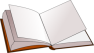 )موروني(  لؤلؤة جزر القمر وأكبرها ، راحت تَفتَحُ لنا ذراعيها فتغمرنا طيبة الوجوهالمبتسمة ، وروعة الطّبيعة الخلاّبة ببيوت بيضاء ناصعة مبنية من آجر معمول من رمادالبراكين ، تمتدّ على ساحل صخري داكن وتكلّلها هامات نخيل جوز الهند الخضراء .....1 ـ ما العبارات التي يمكن الاستغناء عنها دون أن يختلّ معنى الفقرة ؟ ج : ( فتغمرنا طيبة الوجوه ... بيوت بيضاء ناصعة ... ـ تمتدّ على ساحل صخريّ داكن )2 ـ  في رأيك لماذا احتاج الكاتب لهذه الإضافات ؟ ج : لأنّه في مقام شرح وتفسير [ تفتح لنا ذراعيها = تغمرنا طيبة الوجوه ... ] 3 ـ  إذا كان بصدد الشّرح والتّفسير فأيّ العبارتين سيكون أكثرملاءمة : العبارة المختصرة أم العبارة الموسّعة ؟ ج : العبارات الموسّعة أنسب للشّرح والتّفسير .4 ـ ما هوالتّوسيع إذن ؟ وما مراحله ؟  تكويني :يناقش و يبدي رأيه .يستنتج أحكام الدرس ويتبيّنمفهوم التوسع  و أبرز مهاراته أستثمر .15الوضعيّة الجزئيّة الثّانية :أتدرّب : المطلوب ص 75 . ختامي : يتدرّب و يطبقعلى التقنيّة .20أنتج : حل الوضعيّة الجزئيّة الأولى :  المطلوب ص 75 .  يدعم مكتسباته مثل : لا تنخدع بدموع التّماسيح  . مثل : لا تنخدع بدموع التّماسيح  . مثل : لا تنخدع بدموع التّماسيح  . مثل : لا تنخدع بدموع التّماسيح  . وضعيّـة :الوضعيّات التّعليميّة والنّشاطات المقترحة  :التّقويم :الانطلاق05أتهيّأ : تقسيم المتعلّمين إلى أفواج [05] وحثّهم على ضرورة العمل الجماعي . التدرّب على ع الجماعي بناء التّعلّماتبناء التّعلّمات151515المطلوب : استعن بما يلي لإتمام المخطط المرفق ( يقدّم المخطّط فارغا ليملأه المتعلّمون )كيفما ـ أدوات الشّرط الجازمة ـ الجملة الشّرطيّة ـ متى ـ أسماء شرط ـ لولا ـ أدوات شرط غير جازمة ـ إذما ـ  جملة جواب الشّرط ـ الأسماء ـ إن ـ كلّما . مرحلي :ينشئ خريطة ذهنية للجملة الشّرطية .يعبّر عن المطلوب بمثل مناسب .يتعرّف على اسم الحيوان ؛ ذكره وأنثاه .حكمة : عامل النّاس برأي رفيق، والقَ من تلقى بوجه طليق  .حكمة : عامل النّاس برأي رفيق، والقَ من تلقى بوجه طليق  .حكمة : عامل النّاس برأي رفيق، والقَ من تلقى بوجه طليق  .حكمة : عامل النّاس برأي رفيق، والقَ من تلقى بوجه طليق  .وضعيّـة :الوضعيّات التّعليميّة التّعلّميّة :التّقويم :الانطلاق05أتهيّأ : مراجعة : أحكام درس أركان الشّرط ـ توسيع الفكرة .تشخيصي :  يتذكر ـ يراجعبناء التّعلّمات   101020 ـ المطلوب الأوّل : حدّد أركان الشّرط في الجمل التّالية : 1)   ما تدخره اليوم ينفعك غداً .2)    أينما تسع في الخير يحبك الناس .3)    أينما تكونوا جادين في العمل تزدهر تجاريتكم .4)   أين تزدهر الصناعة ينتشر الخير على كل الناس .5)    متى يأت الربيع يغطِ الأرض خضرة .6)    ما يزرعه الفلاح في الأرض يأكله الناس .7)    إن يتحد العرب تعلُ كلمتهم في العالم . ـ المطلوب الثّاني  : أتمم الجمل الشّرطيّة التّالية بالرّكن النّاقص :      1)   من يصادق الأبرار .......    [ يكن منهم ] .2)   من ......  يحرز هدفا          [ يسدّد الكرة بقوّة ] .3)    .... تشتدّ الحرارة نقصد البحر للاستجمام [ متى ] .4)   ما تدّخره اليوم ....... [ ينفعك غدا ]  .5)  كلّما ........ خرج التّلاميذ إلى السّاحة [ دقّ الجرس ]  .6)  أنت ناجح ......... [ إن اجتهدت ] . ـ المطلوب الثّالث : أليك الأفكار والآراء التّالية ، توسع فيها باستخدام تقنيّات التّوسيع وموظّفا في كلّ مرة جملا شرطيّة واستعارات مكنيّة . أ ـ النّظافة من الإيمان . ب ـ إذا علّمت رجلاً فإنّك تعلم فرداً ، وإذا علّمت امرأةً فإنّك تعلم أمّة . مرحلي : يحدّد أركان الشّرط ويميّز بينها .يرسّخ تعلّماته الخاصة بأركان الجمل الشّرطيّة .يطبّق على تقنيّة توسيع الفكرة . حكمة : وخير جليس في الأنام كتاب . حكمة : وخير جليس في الأنام كتاب . حكمة : وخير جليس في الأنام كتاب . حكمة : وخير جليس في الأنام كتاب . 